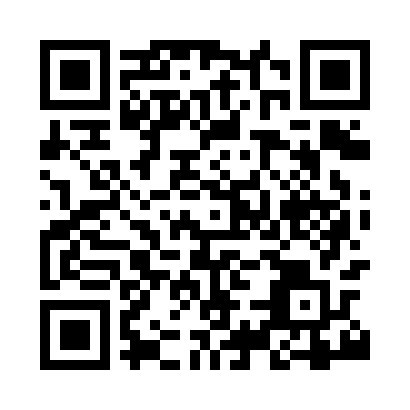 Prayer times for Charlton Abbots, Gloucestershire, UKMon 1 Jul 2024 - Wed 31 Jul 2024High Latitude Method: Angle Based RulePrayer Calculation Method: Islamic Society of North AmericaAsar Calculation Method: HanafiPrayer times provided by https://www.salahtimes.comDateDayFajrSunriseDhuhrAsrMaghribIsha1Mon3:024:531:126:499:3011:212Tue3:034:541:126:499:3011:213Wed3:034:551:126:499:2911:214Thu3:044:551:126:489:2911:215Fri3:044:561:136:489:2811:206Sat3:054:571:136:489:2811:207Sun3:054:581:136:489:2711:208Mon3:064:591:136:479:2611:209Tue3:075:001:136:479:2611:1910Wed3:075:011:136:479:2511:1911Thu3:085:021:136:469:2411:1912Fri3:085:031:146:469:2311:1813Sat3:095:051:146:469:2211:1814Sun3:105:061:146:459:2111:1715Mon3:105:071:146:459:2011:1716Tue3:115:081:146:449:1911:1617Wed3:125:091:146:439:1811:1618Thu3:125:111:146:439:1711:1519Fri3:135:121:146:429:1611:1520Sat3:145:131:146:429:1411:1421Sun3:145:151:146:419:1311:1422Mon3:155:161:146:409:1211:1323Tue3:165:171:146:399:1111:1224Wed3:165:191:146:399:0911:1225Thu3:175:201:146:389:0811:1126Fri3:185:221:146:379:0611:1027Sat3:195:231:146:369:0511:0928Sun3:195:251:146:359:0311:0929Mon3:205:261:146:349:0211:0830Tue3:215:281:146:339:0011:0731Wed3:215:291:146:328:5811:06